 ПОСТАНОВЛЕНИЕ								КАРАР от «____»____________20__ г.							№______О создании МБДОУ детский сад №1  «Золотая рыбка» д. КуюкиПестречинского муниципального районаРеспублики ТатарстанВ соответствии с пунктом 2 статьи 44 Устава Пестречинского муниципального  района Исполнительный комитет Пестречинского муниципального района постановляет:1. Создать муниципальное бюджетное дошкольное образовательное учреждение  детский сад №1 «Золотая рыбка»   д. Куюки Пестречинского муниципального района Республики Татарстан (далее: МБДОУ детский сад  №1 «Золотая рыбка» с. Куюки)2. Утвердить прилагаемый Устав   МБДОУ детский сад  №1 «Золотая рыбка» с. Куюки 3. Назначить заведующей МБДОУ детский сад  №1 «Золотая рыбка» с. Куюки  Тимербаеву Руфиню Фанисовну 4. Заведующему МБДОУ детский сад  №1 «Золотая рыбка» с. Куюки Тимербаевой Руфине Фанисовне  выступить  заявителем  при проведении регистрации в налоговых органах в установленном законом порядке.5. Контроль над исполнением настоящего постановления возложить на   заместителя руководителя исполнительного комитета Пестречинского муниципального района А.С. ШайхисламоваРуководитель исполнительного комитета Пестречинского муниципального района Республики Татарстан                                                                  А.В. Хабибуллин                                                         Республика ТатарстанИсполнительный комитетПестречинскогомуниципального района422770, с. Пестрецы, ул. Советская, 18Республика ТатарстанИсполнительный комитетПестречинскогомуниципального района422770, с. Пестрецы, ул. Советская, 18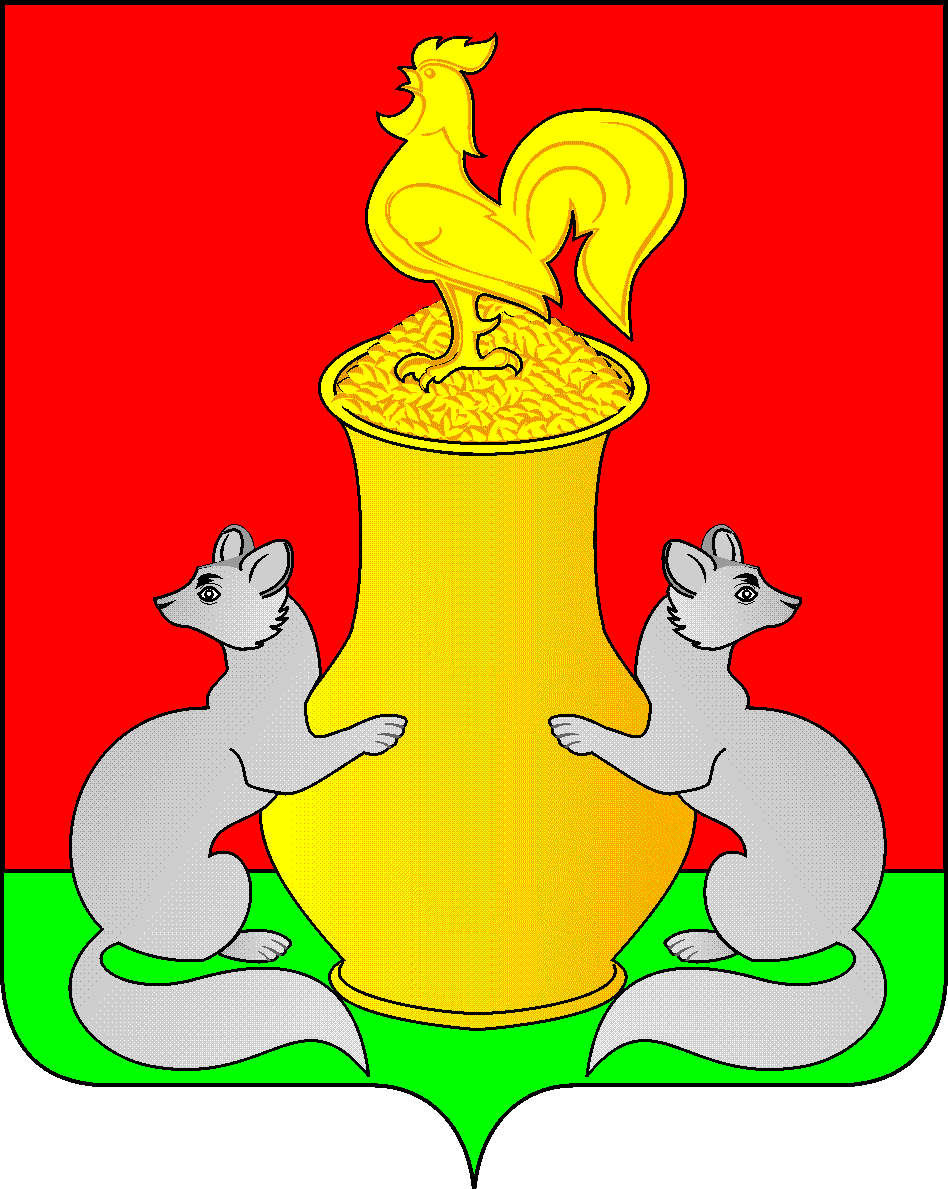 Татарстан РеспубликасыПитрәч муниципаль районыбашкарма комитеты422770, Питрәч авылы, Совет урамы, 18Татарстан РеспубликасыПитрәч муниципаль районыбашкарма комитеты422770, Питрәч авылы, Совет урамы, 18тел. +7 (84367) 3-02-02 факс: (84367) 3-02-01  E-mail: pitriash@tatar.ru                                                     тел. +7 (84367) 3-02-02 факс: (84367) 3-02-01  E-mail: pitriash@tatar.ru                                                     тел. +7 (84367) 3-02-02 факс: (84367) 3-02-01  E-mail: pitriash@tatar.ru                                                     